President - Scott Lane 599-7240          Vice President – Ed Salzwedel  
Secretary – Clarence Johnson     Treasurer – Carl Williams, M.D. 
[website – www.sabbsa.org ] [P.O. Box 34478, San Antonio, TX 78265]July 2019Thank God for such great rains and moderate temperatures! Both our lawns and my golf game are thriving!This month’s Communique’ has a unique set of articles to give you a view of our world you may not have seen before. We lead off with an article on creation evidence to be found in the Hawaiian Islands. We then have an article which shows that lactose intolerance shows adaptation and  degeneration of our genomes, not positive evolution. Finally, we have an article analyzing the recent work of scientists in getting single celled organisms to congregate. Is this a picture of single celled organisms evolving into multicellular life forms, or is it something else? Read and find out.We have another installment of our Genesis Commentary series on Genesis 1:27-31 covering our being made male and female and prewired to be heterosexual, as well as delving into everything being designed as herbivores before the curse. As always, we include a full run down of creation events near and far. We hope you find this material interesting.The Hawaiian “Hot Spot” and the BibleThe mainstream story for how the Hawaiian Islands formed is that the Pacific plate slowly moved over a stationary “hot spot” welling up in the earth’s mantle, which progressively caused a series of volcanic eruptions that produced the string of volcanic islands. A change in direction of the movement of the plate caused the direction of the islands to change, which is why there is a kink in the line of islands.This idea was around before there were any radioactive dates done on the basalts.An adaption of that story could easily be incorporated into a creationist scenario such as Catastrophic Plate Tectonics. The main difference would be the dates. The islands would all be post-Flood, that is younger than about 4,500 years.One of the characteristics of the magma (lava) that erupts on these islands is that it is very rich in radiogenic argon. Samples from the islands regularly give ages that are far too old. We quote examples on creation.com of lava observed to have erupted in the last 200 years on those islands that gave ages of many millions of years. So, the potassium-argon ages quoted are by no means definitive and there is a good precedent for not accepting them.An adaption of that story could easily be incorporated into a creationist scenario such as Catastrophic Plate Tectonics. 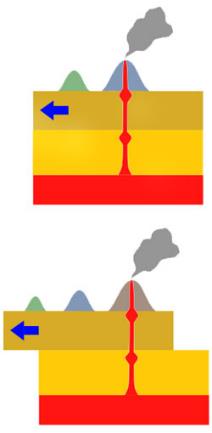 Hot spots have been a very popular story for explaining all sorts of geological features. However, it is worth remembering that they represent a speculative story about the past and that they have not actually been observed. Over the last ten years there have been some geological papers that have expressed skepticism of the concept.1 It is possible that the real explanation is quite different. For example, the islands may simply represent eruptions from a couple of linear fissures in the ocean floor. There is scope for someone with detective skills to do some more research on this issue. A good place to begin is by searching creation.com for relevant key words. (above excerpt from https://creation.com/hawaii-hot-spot) Making Biblical Sense of the Evidence So, what are we to make of all this within the biblical framework for the earth’s history? Creation geologists do not dispute that plate tectonics has occurred. However, they believe substantial evidence confirms that it occurred catastrophically during the Flood. Furthermore, as the Flood was waning, the plate motions decelerated from tens of feet (meters) per second to their current snail’s pace of only an inch or two (mere centimeters) per year. Any movement of the hot spot also would have ceased, while catastrophic outpourings of lavas from the hot spot rapidly decreased. And this view makes even better sense of the observed evidence, such as the sizes of the recent islands, which grew bigger due to larger volumes of lavas. As the plates slowed, there would have been more time for the upwelling mantle “hot spot” to send up lavas, even if the eruptions decreased. Thus, the “Big Island” of Hawaii is much larger than the other islands. In contrast, the plate was moving so rapidly when the Emperor chain was being formed that few of the volcanoes had time to grow big enough to breach the ocean surface. Perhaps the plate began slowing down as it changed direction to produce the bend between the two chains. Only when the plate motion slowed was there enough time to build the Hawaiian Islands, even if the lava outpourings slowed to a comparative trickle. (excerpt from Answers in Genesis, full article at https://answersingenesis.org/geology/plate-tectonics/hawaiis-volcanic-origins-instant-paradise/) Waimea Canyon, the “Big Island”  and Mauna KeaScott Lane and his wife recently visited the Hawaiian Islands and three things became apparent on that trip from a creationist perspective.The first was the claim by local guides and geophysicists that the Island of Hawaii (also called the “Big Island” since it is the largest of the Hawaiian Islands) cannot be anywhere near the 400 thousand to one million years old that secularists claim it to be. One bit of evidence is that the beaches are not filled with white sedimentary sand, but often with black lava sand eroded from the surrounding lava, which shows that these sands were very recently formed. Second, there is very little topsoil across the island, with a very shallow lava base close to the surface across the island. This is apparent since troublesome imported Serengeti trees cannot root due to the lava base and are constantly falling over onto power lines and houses. We can agree with the secularists that Hawaii is the youngest of the Hawaiian Islands and perhaps that the “hot spot” formation theory is also true, but rather than up to a million years old, it appears the “Big Island” gives us good evidence that it was formed in the last 4500 years since the Noachian Flood event and this dating would be consistent with the biblical account.The second thing we saw in Hawaii which caught our eye was the Hawaiian Creation story which includes a detailed flood account. While the initial parts of their creation story are dominated by a goddess and other deities, their flood account is eerily similar to the biblical account indicating that the Bible was its ancient source. According to the Hawaiian flood account, long after the first man, Kuniuhonna, the world became a wicked and terrible place to live (congruent to the biblical account). There was only one good man left in the world and his name was Nuu (again consistent with the biblical account). Nuu built a large boat or house raft to save his family from a flood. When the boat landed safely at Mauna Kea (the highest peak in the Hawaiian Islands at 13,800 feet), Nuu offered pigs and coconuts to the moon in thanks. In response the Creator descended on a rainbow to reveal to men that he saved mankind. The story is obviously skewed from the original as any generationally retold story is. But, many main themes of the world getting very wicked, only one good man left, Noah’s family being saved by the patriarch building a boat, a huge flood destroying all life but that in the boat, the good man’s family was saved, offering sacrifices and worship to God after their deliverance and the association of the rainbow with the flood, all make it clear that this flood story was a residual of the original biblical account.Finally, if you ever get the chance to visit Waimea Canyon on the Island of Kaua’i (the “Garden Island”) please do. Mark Twain when visiting Waimea Canyon called it the “Grand Canyon of the Pacific” and it is spectacular. It is not the size of the Grand Canyon, but its size is still considerable at 10 miles long and over 3000 feet deep. What hits you about this place is the intense colors, grandeur and beauty. Unlike the Grand Canyon, this large deep canyon is ultra-lush due to the 600 inches of annual rainfall it gets. You look at it and you would swear this has to be a painting, since reality is not that lush or beautiful, but such are the works of God! The secularist explanation for the formation of this canyon is a volcanic blast which initiated the canyon formation followed by intense rainfall in the areas which cut the canyon along with the river running through it. Some of this supposition may be true since the volcanic rocks in the area do point to a directed pyroclastic blast in the area, which may have initiated the formation of the canyon. However, the little river flowing through this huge canyon did not form it. That assertion is as absurd and as ridiculous to the naked eye as the assertion that the Colorado River cut the Grand Canyon. The sedimentary strata apparent in, atop and around the canyon show that this island was recently raised from the sea floor by volcanic action. Far more recently in fact than the 28-million years geologists assign to Kaua’i. With the intense rains of this area, the canyon and the island itself would all be denuded (eroded) to sea level in 28-miilion years, so this radiometrically based supposition of the Island’s age is clearly false. Because of its more developed beaches, soils and fauna, it is clear that Kaua’I is the oldest of the eight main Hawaiian Islands, but only by a couple thousand years. In addition to the directed pyroclastic blast from a volcano perhaps starting the canyon, it is more plausible that the direction already established by the blast guided the waters receding from over this island after the worldwide flood and a huge amount of post flood runoff erosion followed the volcanic blast and cut much of this canyon, with the intense rains over the last 4500 year doing the rest. Indeed, everywhere in this world you can see God’s fingerprint’s in His creation! All you have to do is look for them.Editor’s Note – The following two articles come to us from the good people at Creation Ministries of the Ozarks (CMOTO). We are reprinting them with their permission. We thank them for these fine articles, and you can look for their staff members to be guests of ours on our radio programs this fall.Milk After Adolescence: A Sign Of Evolution?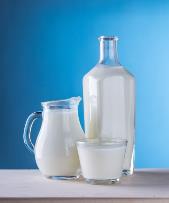 by Mary Schlegel AND COURTESY cREATION mInistries of the OzarksDuring a recent discussion with a professing atheist, I made the statement that genetic mutations do not add new genetic information to the organisms in which they occur, but rather lose, repeat, or scramble information that is already present.I asked my atheist friend if he could give me any documented examples of a mutation creating brand-new information, to which he responded by pointing out adult humans’ ability to digest milk. Humans are one of the very few creatures on the planet that consume  milk into adulthood, as well as one of the few creatures that consume the milk of other kinds of creatures (cows, goats, etc.). Domesticated dogs and cats are one of the few exceptions along with us.Isn’t this ability new genetic information?
Well, let’s have a look and find out. Milk contains a sugar called lactose, that, in order to be absorbed into the bloodstream, has to be broken or “split” into two separate simple sugars: glucose and galactose. This is accomplished by means of an enzyme called lactase, which is produced in the lining of our intestines.In a case of lactose intolerance, the person’s body does not produce enough lactase, making them unable to di-
gest milk, and consuming milk or milk products can make them very sick. This can happen for a few different rea-
sons: In a few rare cases, a person is lactose intolerant because their LCT gene (the gene containing the instructions for lactase production) is mutated, making their bodies unable to produce any or enough lactase. In very rare cases, this can even happen from birth, resulting in a condition known as Congenital Lactase Deficiency.Another cause may be surgery involving your small intestines; this can disrupt the production of lactase and create a case of what’s known as secondary lactose intolerance. But by far the most common cause of lactose intolerance is that, as we age, our bodies naturally slow down or stop the production of lactase by switching off the LCT gene. This is because, once we grow out of early childhood, we’re not dependent on milk for survival anymore—and it’s actually normal!Around seventy-five percent of the world’s population becomes lactose intolerant as they age. Most people with the ability to digest milk into adulthood (referred to as lactase persistence) tend to be of northwestern European descent; today, northwestern Europe has an average lactose intolerance rate of less than fifteen percent. Meanwhile, Asia, India, Africa, and South America show lactose intolerance rates of anywhere from thirty to one hundred percent.So now that we know a bit more about lactose intolerance and lactase persistence, let’s get back to my atheist friend’s original question: Isn’t lactase persistence new genetic information and therefore evidence for evolution? The answer is, quite simply, no. All mammals (excluding the aforementioned rare exceptions) are born with the ability to digest milk. Those of us who retain that ability into adulthood do so because our bodies failed to deactivate a gene we already had, not because we gained a new genetic feature.This is actually a very interesting example of a beneficial mutation or an adaptation that increases a species’ survival value. God has designed us in such a way that, when we expose our skin to direct sunlight, our bodies convert the cholesterol in our skin into vitamin D. But in a place like northwestern Europe, a region hit hard by the massive ice age that followed the global flood, a lack of sunlight combined with cold temperatures would have made it extremely difficult for humans to acquire enough vitamin D to stay healthy…because who wants to expose their skin when it’s freezing cold outside?Milk is one of the very few foods that naturally contain vitamin D, in addition to being a great source of healthy fats—essential to survival, especially in a cold climate. So, with growing seasons short and food scarce, it would have been natural for people to begin searching for alternate sources of nourishment, and milk became that source.Exactly how this happened, we don’t know for sure. It may be an epigenetic adaptation already programmed into our genomes. If people began trying it as adults, many of them probably found that they weren’t able to digest it. Perhaps they began by giving it to their children—the most natural consumers of milk—and their children’s bodies remained acclimated to it even as they matured into adults. However, it happened, it serves as an excellent example of the ability that God has given His creatures to adapt for survival, even in difficult environmental circumstances.It looks like that milk mustache isn’t evidence for evolution, after all.https://www.pcrm.org/health/diets/vegdiets/what-is-lactose-intolerance (Accessed 9/7/2018.)
https://ghr.nlm.nih.gov/gene/LCT (Accessed 9/7/2018.)
https://ghr.nlm.nih.gov/condition/lactose-intolerance (Accessed 10/9/2018.)
https://www.mayoclinic.org/diseases-conditions/lactose-intolerance/symptoms-causes/syc-20374232 
https://www.healthline.com/nutrition/is-dairy-bad-or-good#section2 (Accessed 9/8/2018)Evolution Observed?“All life on earth evolved from a single-celled organism that lived roughly 3.5 billion years ago”, declares the first line in an article from National Geographic. They aren’t the first to say it, either. This idea is a major tenet of Darwinian evolution (even though Darwin himself is notably quiet and vague in regard to the actual origin of the very first lifeforms).  But it comes with a major problem attached: How did single-celled (unicellular) lifeforms evolve into multicellular life?A group of biologists recently made headlines when they claimed to have witnessed this major evolutionary step in real time. These alleged findings were published in a paper in the science journal “nature” on February 20, 2019, in which they make the statement regarding their experiment, “Two of five experimental populations (of unicellular green algae) evolved multicellular structures not observed in unselected control populations within   ͠   750 asexual generations.”The team goes on to describe the process by which the experiment was conducted, the conditions in which the algae were maintained, and the selectors that factored into the experiment. The findings were that certain groups of this single-celled alga, when exposed to predation by paramecium, formed “small, heritably stable algal colonies” which the paramecium were unable to “swallow” due to their large size.Now, on the surface, this may sound like evolution in action. The team certainly goes to great lengths to present it as such. However, Dr. Fred Groves, one of Creation Ministries of the Ozarks PhD researchers, points out that “the force of their argument is in the use of the terms ‘evolve,’ ‘evolving’ and ‘mutation.’” But, are they justified in using this terminology? On the contrary, Dr. Groves submits that the use of such terminology is, whether intentionally or not, disingenuous and misleading to uninformed readers.Groves further explains that this particular species of algae appears to use “clumping” in groups as a defense mechanism, to avoid being swallowed by microscopic predators. The authors of the study claim that this clumping is the result of mutation, but they provide no evidence for this. In fact, nowhere does the study mention or document any genetic changes taking place. Rather, what scientists likely observed in this experiment are phenotypic changes – observable changes that do not require changes in genetic information. This does not indicate the evolution of new genetic information, but rather adaptation: the pressure of predation triggers the algae to activate a defensive mode already present in its genome. Additionally, the authors of the study admit that the appearance of multi-celled forms is due to prior possession of a “toolkit”, meaning genetic information designed to drive the algae’s shift into a multicellular form was already preprogrammed into their DNA. The authors even explain that these multi-celled forms were already known, but that these phenotypic changes are “facultative”, meaning that, once the threat of predation is gone and circumstances go back to normal, the algae will shift back to its normal single celled forms as well.Finally, and perhaps most importantly, we must realize that the majority of the paper is taken up with details of how the experiment was conducted, developed and controlled. The researchers went to great pains  to set up their study according to specific parameters. They made sure that their samples were purified - only one cell type at a time, and with predators carefully chosen and controlled. Is this really an example of random natural processes? Absolutely not. This is an example of intelligent design: the intelligence of the researchers and the experimentally controlled design of the experimental steps. What this experiment truly shows is an example of the adaptive abilities that God in His wisdom has built into the lifeforms of His creation, to enable them to survive in ever-changing environments and situations. God designed and commanded all life to reproduce after its kind (Genesis 1:11, 12, 21, 24, 25), so we should not expect to see one type of life form ”evolving” into another type. Life did not evolve from nothing, and the immense variety of life we see today did not evolve from a single-celled primordial organism. So, rather than spending the time and resources in a defiant attempt to explain the origins of a universe without God, let us instead utilize those same resources in understanding what God has created, that in so doing, we may bring Him glory!Genesis CommentaryGenesis 1:27 God created man in His own image, in the image of God He created him; male and female He created them.Two things in this verse. First, the word translated “created” here is “bara” which means “created out of nothing – “ex nihilo”). God only used this word “bara”, created from nothing in Genesis 1:1 (the creation of matter, energy, time and space from nothing), Genesis 1:21 (creation of soulish life, as opposed to plants) and here is 1:27. In all the other verses where he formed the fish, birds, insects or land animals He used the words “asah” or “yatsar” meaning formed from what was there, rather than created from nothing. This is one of the real telling points between man trying to act as a creator and God. If man ever does create life in a test tube (he has not yet, and it’s doubtful he ever will), he will be using the matter God created from nothing. He will not be creating the matter itself, as God does in these verses.Genesis chapter 2 confirms that our bodies were formed from the “dust of the ground”, but this created part (bara) I believe refers to our spirit and soul which God injected as part of our three part being in the image of Him.Second, note that we were created from the beginning male and female. Not male, female and something in between. Jesus reiterated His belief in this truth when in Mark 10:6 He said, "But at the beginning of creation God 'made them male and female.'”Another Old Testament scripture (Leviticus 22:5) makes it a sin to “cross dress.” Multiple scriptures in both the Old and New Testament describe it as an abomination” to God to participate in homosexual behavior. The Bible and Jesus are quite clear that we were made male and female from the beginning and we are not to try and change that arrangement. To do so is to lie to ourselves. You can change your outward appearance, take hormones to grow breasts, mutilate your body with surgeries to try and emulate a sex you are not, but inside each of the sixty trillion cells of your body are “X and Y” chromosomes which delineate for your entire life what sex you were designed to be and function as. Definition of Marriage and Prohibition of Homosexual Behavior It is a consistent theme throughout the Bible that marriage is only to be between a man and woman, and that homosexual behavior is a sin. But, the California Medical Association has voted an opinion that homosexuality is genetic and not necessarily a deviant act. The California Psychological Association has made a similar claim and said that conversion therapy to divert gays back to heterosexual behavior is unfruitful. The American Academy of Pediatrics has also voted to say that conversion therapy does not work to divert homosexuals back to heterosexuality. With all of this expert input, this should make a great case for the Bible being incorrect on this point of homosexual behavior being a sin but is instead a genetic predisposition which is natural. Does God not even know what predispositions He programmed into some of us? It looks like the Bible is in error and we have finally falsified it! Or have we?Studies have abounded recently in search of a genetic link to sexual orientation, but none have found such a link so far which do not have huge methodological questions about them such as a UCLA study done with woefully little data. A recently published study is one of the few designed specifically to look at sexual orientation with modern genetic tools. This study, led by Alan Sanders at Chicago's North Shore University Health System Research Institute, directly compared about 2,000 homosexual and heterosexual men in order to find genetic differences between them. They didn't find much. Their results found no definite link and were inconclusive.The bottom line of a perusal of the research data is that there has not been established a scientific link between genetics and our sexual orientation other than the natural “plumbing designs” which make us a male or female. There has been a huge amount of investigation in this field for more than the last twenty-five years, but to date, no conclusive scientific evidence that “gayness or transgenderism” are anything more than lifestyle choices and not genetic predispositions. But, the public has heard that this is all “settled science.” Thus, it must be true that some people are preprogrammed by their genes to be gay, doesn’t it?I have two degrees in education and have taught both math and science now for more than 37 years. No phrase makes me bristle more, nor want to have a violent reaction more than someone who claims this or that is “settled science.” There is no such thing, and any politician or speaker who claims such a thing is showing their ignorance on the subject and/or trying to claim expertise where there is none or little to back it up. Again, when we look at the data on this topic nothing is settled!But what about these medical and psychological associations which have voted to take stands against conversion therapy and for homosexuality as genetically predisposed? First, let’s note that most of these endorsements on this topic by recognized medical associations are evaluating the effectiveness of conversion therapy on youngsters, not on the truth or evidence for a genetic link predisposing anyone to homosexuality. Second, please note that a vote by an association can be politically pressured and not reflect the truth of a situation as appears to be the case here.Also, note that even though the American Academy of Pediatrics (AAP) has voted that there is a genetic link to homosexual predisposition and that conversion therapy can be harmful and fruitless, there is also a significant subset of that group which said that the data does not support such a statement and left the AAP and formed the “American College of Pediatricians” (ACP) so that their members did not have to support such an unfounded scientific position. What we have here are examples of “consensus science.”The ultimate bad example of “consensus science” (when experts vote and the majority says something is true regardless of data) occurred about 400 years ago when almost all scientists and philosophers across the world, as well as all theologians agreed that the observational data and the Bible showed that the sun revolved around the Earth and that the Earth was the center of our solar system and perhaps the universe. Two men Galileo Galilea and Nicholas Copernicus had data showing the truth was the opposite, that in fact the Earth revolves around the sun and that the Earth is not at the center of our solar system. It did not matter that Galileo and Copernicus were right. They were silenced. Galileo spent the end of his life on house arrest so that he would not spread his blasphemous ideas. The whole world except these two men and a very few of their associates were in agreement that the Earth is at the center of everything and this was “settled science.” But it wasn’t. Science, when done right, never tells us what will be true forever, but tells us what our best evidence and best theories interpreting that data tells us about the universe around us as we see it today. Tomorrow we may get more data, or someone will come up with a more persuasive interpretation of the data and change our perception of what is really going on or what is. In science, it is never settled!Thus, what we know from common sense and science is that men and women are constructed differently. Men produce sperm and women hold the eggs to be fertilized with a pre-constructed womb to develop a fertilized egg. Genetically, woman have about 60 million more nucleotide base pairs (computer codes) in their genomes than males. (My wife loves hearing that, in that it tells her that she is a “more complex being” than I am.) Sexual reproduction with humans can only occur between the union of two people of the opposite sex. The Bible recognizes these very basic and real differences between the sexes. It says this is the way God designed us. It says in the Bible, what has been the truth for almost all cultures throughout the history of man, that marriage is to between a man and woman for the progress and support of the society. Homosexuality and transgenderism have almost always been marked as deviant behavior. It is not just the Bible which is oft misquoted on this subject, but plain research on homosexual activities are often misquoted, twisted or misunderstood which has muddied the waters. Kinsey reported some 60 years ago that the population of gays in this country was 10%. That figure would make them a large subset of our culture and much larger than anyone had thought. We now know from further research that this study was in error. Kinsey and Masters studied the orientation of prison populations which are around 10% homosexual. However, more recent studies have shown the actual homosexual population in the U. S. to be 2.8% male homosexuals and 1.4% lesbians for an average of 2.1% homosexuals as a part of our total population or something more that 6 million homosexuals in America today (another study puts this number of gays at 3.8% and about 9 million gays). Incidentally, these numbers are twice what is reported from Australia, England and Canada which all report homosexual orientations of just above 1%.While this is a large number, it is far from the every fourth or fifth person in a group perception that Hollywood and TV have been portraying to us for the past 40+ years. Indeed it is this intentional misperception fostered by the movie and TV media over the past 40+ years of gays being everywhere and acceptable which has led to a molded attitude in our culture today, where we are ignoring not just biblical statutes, but societal norms, social history, science and common sense.Homosexual behavior has been abhorred and unlawful in western civilizations for almost 2000 years. The reasons for this are numerous. Part of it refers back to western civilizations dependence on the Bible for its codes of conduct. But there is far more to these gay prohibitions than that. Kinsey’s and Masters work with prison populations show us that while only about 2% of Americans are homosexual, that 10% of our prison populations are homosexual, which means these people are five times more likely to be incarcerated than the average American. This tendency of people who ignore societal norms to practice homosexuality is also expressed in terms of other deviant and illegal activities in our societies, which we naturally try to eliminate. The great cultures of the past, such as the Greeks and Romans, did not start out with open homosexuality as their norm, but their cultures degenerated into such open homosexual behaviors as their cultures lost any sense of right and wrong and stagnated and died or imploded. I am afraid we are playing out that same sad scenarios in western societies today, as has happened so many times throughout history. Our Supreme Court in sustaining gay marriage had to ignore 1700 years of common law in western civilizations and ignored the fact that such a right, as Supreme Court Chief Justice John Roberts stated in his dissent, “is a right found nowhere in the constitution.” That decision goes against the very soul of our society and marks a plunge into degradation never before seen in our country.The Russian culture seems vehemently homophobic as demonstrated by their negative and unwelcome responses to homosexuals coming to the Olympics there. The underpinnings of this anti-homosexual tendency in Russia is a practical one however and not biblical, which we should not miss. Russians have for centuries been faced with the challenge of inhabiting a vast land area. To tame and control so much land, they must have a large population. You do not produce more people through homosexual relations, but less. Thus, their stance against homosexuality is merely a practical one, which may lead us back to the reason God set things up as He did in the first place. Marriage was originally set up between a man and a woman so that we could fill and subdue the Earth. Homosexuality subverts that goal.Further, psychological studies have shown that kids grow up best and with the most normal psyches when they are raised by two loving parents of the opposite sex.  (Children from two-parent families are better off emotionally, socially and economically, according to a review of marriage research released in the article “The Future of Children”, a journal published jointly by the non-partisan Brookings Institution and Princeton University's Woodrow Wilson School). Both sexes, it seems, bring something different to the table in terms of nurturing and development. This is another characteristic of God’s natural design which we are ignoring in western civilization today when we become accepting of gays as natural.Many would claim that homosexuality is an orientation “built into” a person by their genetic makeup which we showed earlier is a position with no scientific basis for claiming as yet. Dr. Georgia Purdom and others have debunked this claim as “junk science.” These ideas feed into a mindset we see a lot of today in which humanists espouse that man is essentially good and if we are doing something bad, whether it be theft, rape or homosexuality then we are genetically predisposed to it or have a diseased mind and are not responsible for our actions. We do not accept such “junk science” in the realm of murder, theft, rape, burglary or a host of other sins/crimes, but there are those in society who want us to “buy into” this idea for homosexuality in spite of no compelling science for it. The reason for this is clear. This mindset is divorced from the biblical worldview which says we have a “fallen” mind and that sin rules us. Those who espouse homosexuality as “natural” in no way wish to accept that instead of being intrinsically good, that man is intrinsically bad because of our sin nature. This is another form of rebellion from the Creator and the authority of God’s word.Research in the animal kingdom coincides with what the Bible as well as common sense would tell us. While homosexual relations occur in the animal kingdom, they are rare and are almost never in the form of a homosexual orientation, but an aberration which does not benefit the species. This research underscores the biblical perspective of homosexual relations as not being natural.Further, Deuteronomy 22:5 specifically speaks to the very contemporary issue of transgenderism. This verse makes it clear that it is an “abomination to God” for men or women to cross dress or try and assume a sexual orientation other than that designed into them at conception.  This corresponds with the scientific biological data we have on this issue at this time as well. A man can change his outward appearance to that of a woman, but he still has sixty-trillion cells in his body which contain a Y-chromosome which say otherwise.For a youngster who is confused as to their sexuality to undergo transgender transition, three things must occur. They must take drugs to inhibit the advance of puberty and which also stunts their natural growth and development. They must be given opposite sex hormones for the rest of their lives, which their bodies were not designed for, and which have unbelievably deleterious effects such as susceptibility to cancers, coronary heart disease, thyroid diseases and more. The final stage of this transition involves surgical mutilation of the body to make it more resemble a sex which the DNA in every cell of that person body says it is not. One other effect of both the drugs and the surgery is sterility in all cases. No womb or eggs are ever formed or inserted into a male transitioning to female and no functioning testicles in female transitioning to a male. What is really tragic about this whole issue is that with normal counseling and time given to the youth through puberty, 95% of those children who experience gender confusion resolve this in favor of their designed gender by the end of puberty, if they are allowed to and properly supported.In conclusion, it would seem that the Bible is not debunked scientifically by its consistent prohibitions of homosexual and transsexual behaviors. It is certainly out of step with our society as it is on many issues today and unapologetically so. What we have found from research is that there is no credible scientific data to dispute the Bible’s claims that we were designed from the very creation to be heterosexual and that any other activities are deviant and mutated from our design.28 God blessed them; and God said to them, “Be fruitful and multiply, and fill the earth, and subdue it; and rule over the fish of the sea and over the birds of the sky and over every living thing that moves on the earth.” 29 Then God said, “Behold, I have given you every plant yielding seed that is on the surface of all the earth, and every tree which has fruit yielding seed; it shall be food for you;30 and to every beast of the earth and to every bird of the sky and to everything that moves on the earth which has life, I have given every green plant for food”; and it was so. 31 God saw all that He had made, and behold, it was very good. And there was evening and there was morning, the sixth day.This verse again and more explicitly gives a clear message to man that he is given dominion over the Earth and is charged with subduing it. Many will say we are the “bad apple” on the Earth, and that the Earth can only be made good without man at all, but that is not true. It was made for us and for us to strive to “subdue it” as we have with agriculture, irrigation, flight, boats, satellites, electricity, splitting the atom and so much more. We are appointed to subdue the Earth, but at the same time must remember it is God’s and that we are stewards of it and protect it.  There is a balance here. These verses also proclaim that originally all food for us and for animals was to be plants. Plants and insects (creeping things) are things, which as described in Genesis chapter 2, do not contain the “nephesh”, or “breath of life” or “soulishness”.  In the perfection of Eden, when they ate a plant they were not killing for food.  This is because plants although chemical machines with chemical life mechanism were not defined by God as soulish life and were given to us as food. This arrangement changed after the flood. Carnivory of soulish animals is not part of the original creation and occurred in the animal kingdom as a result of the curse when we were expelled from Eden. Prayer Needs and Praises! ICR – ICR is in the final stages of building their Creation Discovery Center. Please pray for this huge endeavor and pray about contributing to the last $3+ million needed to finish the project and pray for their “Grand Opening” on September 2nd. AOI –  Likewise, our friends at the Alpha Omega Institute have moved into their own facilities and are looking to pay off that facility. Please pray that this facility helps them reach the college students for which this facility was bought and pray about contributing to paying off this facility as well as for the busy schedule of creation camps and excursions they have going this summer.Search for the Truth – Our friends with Bruce Malone and this organization are in Fiji and other South Pacific Islands spreading the gospel in public schools this summer! Please pray for this massive effort to evangelize.SABBSA on KSLR Please join the San Antonio Bible Based Science Association “on the air” each Saturday afternoon with “Believing the Bible!” Join us Saturday afternoons at 1:45 pm on radio station KSLR 630 AM in San Antonio and airing for 9-million people across the U.S. in 10 major markets.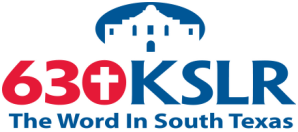 Here is our schedule of upcoming program topics
6/29 - John Pendleton pt. 1 - Ministry and Background 
7/6 - John Pendleton pt. 2 - Jupiter & Sunspots 
7/13 - Old Rocks 
7/20 - Reptiles to Bird Evolution 
7/27 - Global Warming I - Dominion & Stewardship 
8/3 - Global Warming 2 The Hoax 
8/10 - Global Warming 3 
8/17 - Global Warming 4 
8/24 - Creationist Dr. Carl Williams 
8/31 - Creation in the Church, Rev. Jerry CanuppThese programs are available on podcast. If you cannot tune in on Saturday afternoons, or would like to sample our program or hear previous shows, they are available on podcast on the KSLR website. Click on the link below to go to the KSLR podcast page and scroll down till you find "Believing the Bible."     "Believing the Bible" - SABBSA on KSLR Radio ___________________________________________________________Coming to SABBSA in 2019 on the second Tuesday of each month at Faith Lutheran church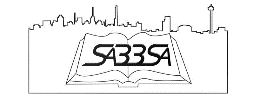 July - Sunspot Activity  (John Pendleton) 
August - Nuclear Apologetics pt. I – Jason Lisle
September - Nuclear Apologetics pt. II
October - Human Design (Guliuzza)
November – Patterns of Evidence – The Moses ControversyDecember - Seven C's of History 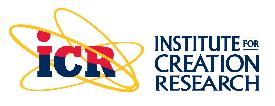 Newsflash – The Institute for Creation Research’s new “Discovery Center for Science and Earth History” is ahead of the completion schedule they set this spring. ICR has now set a “Grand Opening” for the Discovery Center for Saturday September 2nd! Cartoon Corner     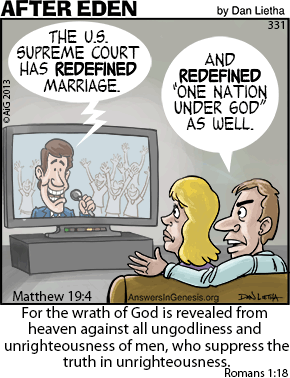 Thanks to Answers in Genesis who provides these cartoons each month for our newsletter and our presentations. Please think about donating to them in gratitude for this and all the ministries they give us.Corny Joke of the MonthWhat did the Sea Monster have for lunch?Answer: Fish and Ships!Around Texas Houston: 
The Greater Houston Creation Association (GHCA) meets the first Thursday of each month. They meet at Houston's First Baptist Church at 7 pm, in Room 143. After the presentation, there will be refreshments, fellowship and creation science materials for all to enjoy. Their meetings can be streamed live! For more information, go to www.ghcaonline.com. Glen Rose: 
Dr. Carl Baugh gives a “Director’s Lecture Series” on the first Saturday of each month at the Creation Evidence Museum just outside Glen Rose, TX. This museum is also a great and beneficial way to spend any day. Presentations are at 11 am and 2 pm. For more information, go to www.creationevidence.org Dallas: The Museum of Earth History uses the highest quality research replicas of dinosaurs, mammals and authentic historical artifacts to not only lay out for the visitor a clear and easily understood connection between Genesis and Revelation, but will do so in an entertaining and intellectually challenging way. Open M-F 9 to 6. http://visitcreation.org/item/museum-of-earth-history-dallas-tx/ Dallas-Ft Worth: 
The Metroplex Institute of Origin Science (MIOS) meets at the Dr. Pepper Starcenter, 12700 N. Stemmons Fwy, Farmers Branch, TX, usually at 7:30 pm on the first Tuesday of each month.     http://dfw-mios.com/Abilene:The Discovery Center is a creation museum/emporium that exists primarily to provide scientific and historic evidence for the truthfulness of God’s word, especially as it relates to the creation/evolution issue. It also features some fascinating “Titanic Disaster” exhibits.   http://evidences.org/index.html Lubbock Area (Crosbyton): 
All year: Consider a visit to the Mt. Blanco Fossil Museum, directed by Joe Taylor. The Museum is worth the visit if you live near or are traveling through the Panhandle near Lubbock. If you call ahead and time permitting, Joe has been known to give personal tours, especially to groups. For more information, visit http://www.mtblanco.com/. Greater San Antonio area: Listen to Answers with Ken Ham online at the address below. (No nearby station for this broadcast). http://www.answersingenesis.org/media/audio/answers-daily To hear creation audio programs from the Institute for Creation Research, listen online at this address. http://www.icr.org/radio/ Also, tune in KHCB FM 88.5 (San Marcos) or KKER FM 88.7 (Kerrville) for Back to Genesis at 8:57 AM Mon-Fri, then Science, Scripture and Salvation at 1:30 AM, 8:00 AM and 4:30 PM on Saturdays.___________________________________________________________________________________Last Month at SABBSA "Made in His Image" The Institute for Creation Research offers Made in His Image, a four-episode series that will take the audience on a journey through the most complex and miraculous creation on Earth-us. There is no better example of complex, conscious design than the human body. This awe-inspiring series explores some of its most extraordinary systems, which are so perfectly designed and masterfully engineered that the viewer will be left with no doubt that we are indeed created by an expert designer, God. "So, God created man in His own image; in the image of God He created him; male and female He created them." Genesis 1:27. Produced from a biblical perspective, Made in His Image will inspire audiences by looking at the human body in all its wonder-fully functional, fully human, and fully created in God's image.Featuring medical, engineering, and other experts like Dr. Randy Guliuzza, Made in His Image will fascinate audiences with mind-blowing facts, dazzling imagery, and memorable illustrations. The four episodes will examine the stages of human development and show that everything we need to fulfill God's plan is instilled in us from the first moments of life. Each episode reinforces the knowledge that every human is special to God. He has endowed each of us with unique physical abilities, intellect, and spiritual lives to fulfill His purpose. We viewed episodes 1 and 2 in May and completed this series in June with episode 3 on "Uniquely Human Hands" and episode 4 showing "Beauty in Motion." We evaluated this series as a fabulous resource. We also viewed a 16-minute documentary on what Search for the Truth Ministries is doing in Fiji, Vanuatu and the Philippines.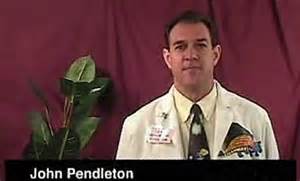 Next SABBSA Meeting: 
Tuesday, July 9, 2019, 7 pm Coming to SABBSA in July"Sunspot activity" We welcome back an old friend in July as Creation Evangelist John Pendleton joins us at our July 9th meeting. John does creation evangelism throughout Mexico, Central America and Cuba. He has a special presentation for us which we have not seen before. John has done research into a possible tie between the orbit of Jupiter and the other planets in our solar system and sunspots appearing on the face of the sun. This question could have interest to more than just astronomy nerds. There is data for sunspots being tied to what are called "Maund Events" which can trigger global cooling. Thus, this data could, if proven, be a part of the global warming debate. The Bible tells us that we are to be stewards of this Earth. Therefore, we need to be well informed as to any and all phenomena which affect our global climate and make sure we are a part of making good and well-informed decisions about how to best be good stewards of the world God has given us.John will bring us a fascinating analysis of the mysteries surrounding the sunspot cycle of the sun. These cycles change the sun’s energy radiated to the Earth enough to often be the most important factor in our climate and its major swings over history. For many years there has not been a truly successful theoretical model of how these cycles operate or change in time. Pendleton has some proposals that are as fascinating as they are important.Please join us the second Tuesday each month for creation science and biblical apologetics teaching you will find nowhere else in Bexar County. We meet at Faith Lutheran Church, 14819 Jones Maltsberger Rd., San Antonio, Texas 78247 at 7 pm.